РАБОЧАЯ ПРОГРАММАУЧЕБНОГО ПРЕДМЕТА «ТЕХНОЛОГИЯ»– 4 КЛАССПОЯСНИТЕЛЬНАЯ ЗАПИСКАУчебный предмет «Технология» входит в предметную область «Технология» и является обязательным для реализации. Он направлен на формирование навыков преобразовательной деятельности, усвоение социального и культурного опыта, а также на коррекцию недостатков познавательной деятельности, регуляции, совершенствование общей и мелкой моторики, коммуникативных навыков обучающихся с задержкой психического развития (ЗПР).Рабочая программа составлена на основе Федерального государственного образовательного стандарта начального общего образования (ФГОС НОО) обучающихся с ОВЗ и примерной адаптированной основной общеобразовательной программы начального общего образования обучающихся с ЗПР (вариант 7.2). Программа отражает содержание обучения предмету «Технология» с учетом особых образовательных потребностей обучающихся с ЗПР. Сущность специфических для варианта 7.2 образовательных потребностей в приложении к изучению предмета раскрывается в соответствующих разделах пояснительной записки, учитывается в распределении учебного содержания по годам обучения и в календарно-тематическом планировании.Общая цель изучения предмета «Технология» заключается в:создании условий, обеспечивающих усвоение социального и культурного опыта обучающимися с ЗПР, для успешной социализации в обществе;приобретении первоначального опыта практической преобразовательной деятельности на основе овладения технологическими знаниями, технико- технологическими умениями и проектной деятельностью;формировании позитивного эмоционально-ценностного отношения к труду и людям труда.Овладение учебным предметом «Технология» представляет сложность для детей с ЗПР. Это связано с недостатками моторики, пространственной ориентировки, непониманием содержания инструкций, несформированностью основных мыслительных операций.В соответствии перечисленными трудностями и обозначенными во АООП НОО обучающихся с ЗПР особыми образовательными потребностями определяются общие задачи учебного предмета:получение первоначальных представлений о значении труда в жизни человека и общества, о мире профессий;усвоение правил техники безопасности;овладение основами трудовой деятельности, необходимой в разных жизненных сферах, навыками коммуникации в процессе социального и трудового взаимодействия;овладение трудовыми умениями, необходимыми в разных жизненных сферах, овладение умением адекватно применять доступные технологии и освоенные трудовые навыки в жизни;формирование положительного опыта и установки на активное использование освоенных технологий и навыков для своего жизнеобеспечения, социального развития и помощи близким.ОБЩАЯ ХАРАКТЕРИСТИКА УЧЕБНОГО ПРЕДМЕТАУчебный предмет «Технология» составляет неотъемлемую частью образования младших школьников с ЗПР, так как является основным для формирования сферы жизненной компетенции и имеет коррекционное значение. Он реализуется на протяжении всего периода начального образования и позволяет не только формировать необходимые компетенции, но и успешно корригировать типичные для школьников с ЗПР дисфункции (недостатки моторики, пространственной ориентировки и пр.).Предмет «Технология» тесно связан с другими образовательными областями и является одним из основных средств для реализации деятельностного подхода в образовании.Предмет необходим для улучшения всех сторон познавательной деятельности: он обогащает содержание умственного развития, формирует операциональный состав различных практических действий, способствуя их переходу во внутренний план, создает условия для активизации связного высказывания, уменьшая трудности оречевления действий, а также вербального обоснования оценки качества сделанной работы.Предмет «Технология» способствует становлению сферы жизненной компетенции, составляющей основу социальной успешности и позволяющей адаптироваться в социуме, развивает необходимые для социализации качества личности. Он помогает преодолеть ряд нежелательных особенностей обучающихся с ЗПР (ручную неумелость, леность, неусидчивость, поспешность и непродуманность действий, безразличие к результату и пр.), а потому имеет большое воспитательное значение.Учебный предмет «Технология» имеет отчетливую практико-ориентированную направленность. Его содержание даёт ребёнку представление о технологическом процессе, как совокупности применяемых при изготовлении какой-либо продукции правил, показывает, как использовать полученные знания в разных сферах учебной и внеучебной деятельности. Практическая деятельность на уроках технологии создает основу для формирования системы специальных технологических действий.Изучение предмета формирует важную компетенцию соблюдения правил безопасной работы и гигиены труда. В ходе реализации рабочей программы его изучения происходит постепенное расширение образовательного пространства обучающегося за пределы образовательной организации (экскурсии вокруг школы, по району, в мастерские и на предприятия, знакомящие обучающихся с ЗПР с видами и характером профессионального труда).В ходе выполнения практических заданий совершенствуются возможности планирования деятельности, контроля ее качества, общей организации, коррекции плана с учетом изменившихся условий, что в совокупности способствует формированию произвольной регуляции. Создаются условия, формирующие навык работы в малых группах, а также необходимые коммуникативные действия и умения. Все это способствует достижению запланированных метапредметных и личностных результатов образования, формированию универсальных учебных действий (УУД).Роль предмета «Технология» велика и для успешной реализации программы духовно-нравственного развития, поскольку формирование нравственности непосредственно сопряжено с пониманием значения труда в жизни человека.Коррекция отдельных сторон психической деятельности происходит через развитие восприятия, зрительной памяти и внимания. Уточняются представления о свойствах предметов (цвет, форма, величина) и способах их преобразования. Выполнение различных операций осуществляет пропедевтическую функцию, обеспечивающую усвоение таких тем как измерение, единицы измерения, геометрические фигуры и их свойства, симметрия и др.Обучающиеся с ЗПР характеризуются существенными индивидуально- типологическими различиями, которые проявляются и устойчивостью учебных затруднений (из-за дефицита познавательных способностей), и мотивационно- поведенческими особенностями, и степенью проявления дисфункций (нарушений ручной моторики, глазомера, возможностей произвольной концентрации и удержания внимания). В связи с этим от учителя требуется обеспечение индивидуального подхода к детям, и уроки по предмету «Технология» создают полноценную возможность для этого.На уроках для всех обучающихся с ЗПР необходимо:при анализе образца изделий уточнять название и конкретизировать значение каждой детали;выбирать для изготовления изделие с простой конструкцией, которое можно изготовить за одно занятие;осуществлять постоянную смену деятельности для профилактики утомления и пресыщения;трудности в проведении сравнения выполняемой работы с образцом, предметно- инструкционным или графическим планом требуют предварительного обучения указанным действиям.Кроме того, недостаточное овладение разными видами контроля результата (глазомерный, инструментальный) повышают роль педагога как внешнего регулятора деятельности и помощника в формировании необходимых навыков, а недостаточность пространственной ориентировки, недоразвитие моторных функций (нарушены моторика пальцев и кисти рук, зрительно-двигательная координация, регуляция мышечного усилия) требует действий, направленных на коррекцию этих дисфункций не только от учителя, но и от других участников сопровождения.ЗНАЧЕНИЕ ПРЕДМЕТА «ТЕХНОЛОГИЯ» В ОБЩЕЙ СИСТЕМЕ РАБОТЫОбщая система коррекционно-развивающей работы с обучающимися, имеющими ЗПР, конкретизируется в каждой образовательной организации в зависимости от материально-технической базы и кадрового потенциала, однако требует согласованных усилий участников сопровождения, обсуждения результатов на психолого-медико- педагогических консилиумах и педагогических советах (если образование реализуется в отдельных организациях). Объектами коррекционно-развивающей и психокоррекционной работы становятся недостатки познавательной деятельности, отклонения в эмоционально- волевой сфере личности, трудности межличностного взаимодействия, различные неспецифические дисфункции. Соответственно, участники сопровождения рефлексируют коррекционно-развивающий потенциал каждого учебного предмета, и простраивают мониторинг образовательных результатов в соответствии с ним.Предмет «Технология» позволяет наиболее достоверно проконтролировать наличие позитивных изменений по следующим пунктам:расширение представлений о трудовой деятельности людей;развитие возможностей знаково-символического опосредствования деятельности (в качестве средств выступают схемы изделий, технологические карты);совершенствование пространственных представлений;    улучшение ручной моторики;развитие действий контроля;совершенствование планирования (в том числе умения следовать плану); вербализация плана деятельности;умение работать в парах и группах сменного состава; совершенствование диалогических умений;формирование	социально	одобряемых	качеств	личности (аккуратность, тщательность, инициативность и т.п.).Психокоррекционная направленность заключается также в расширении и уточнении представлений об окружающей предметной и социальной действительности, что реализуется за счет разнообразных заданий, стимулирующих интерес младшего школьника с ЗПР к себе и к миру. Требования речевых отчетов и речевого планирования, постоянно включаемые процесс выполнения работы, способствуют появлению и совершенствованию рефлексивных умений, которые рассматриваются как одно из важнейших психологических новообразований младшего школьника.МЕСТО ПРЕДМЕТА В УЧЕБНОМ ПЛАНЕУчебный предмет «Технология» входит в предметную область «Технология» и относится к обязательной части учебного плана.В соответствии с учебным планом АООП НОО для обучающихся с задержкой психического развития (вариант 7.2) МАОУ гимназии № 18 на изучение учебного предмета отводится: в первом классе - 26 часов (1 час в неделю), в первом дополнительном - 26 часов (1 час в неделю), во 2-4 классе - по 34 часа (1 час в неделю). Общее количество часов за пять лет обучения – 154 часа.ПЛАНИРУЕМЫЕ РЕЗУЛЬТАТЫ ОСВОЕНИЯ УЧЕБНОГО ПРЕДМЕТА «ТЕХНОЛОГИЯ»Программа учебного предмета «Изобразительное искусство» обеспечивает достижение следующих личностных, метапредметных и предметных результатов: Личностные результаты1. Формирование основ российской гражданской идентичности, чувства гордости за свою Родину, российский народ и историю России, осознание своей этнической и национальной принадлежности, формирование ценностей многонационального российского общества: становление гуманистических и демократических ценностных ориентаций.2.  Формирование целостного, социально-ориентированного взгляда на мир в его органическом единстве и разнообразии природы, народов, культур и религий.3. Формирование уважительного отношения к иному мнению, истории и культуре других народов.
            4. Овладение начальными навыками адаптации в динамично изменяющемся и развивающемся мире.
            5. Принятие и освоение социальной роли обучающегося, развитие мотивов учебной деятельности и формирование личностного смысла учения.6. Развитие самостоятельности и личной ответственности за свои поступки, в том числе в информационной деятельности, на основе представлений о нравственных нормах, социальной справедливости и свободе.7. Формирование эстетических потребностей, ценностей и чувств.8. Развитие этических чувств, доброжелательности и эмоционально-нравственной отзывчивости, понимания и сопереживания чувствам других людей. 
           9. Развитие навыков сотрудничества со взрослыми и сверстниками в разных социальных ситуациях, умения не создавать конфликтов и находить выходы из спорных ситуаций. 
          10. Формирование установки на безопасный, здоровый образ жизни, наличие мотивации к творческому труду, работе на результат, бережному отношению к материальным и духовным ценностям.Метапредметные результаты            1. Овладение способностью принимать и сохранять цели и задачи учебной деятельности, поиска средств её осуществления. 2. Освоение способов решения проблем творческого и поискового характера.3. Формирование умения планировать, контролировать и оценивать учебные действия в соответствии с поставленной задачей и условиями ее реализации; определять наиболее эффективные способы достижения результата.4. Формирование умения понимать причины успеха/неуспеха учебной деятельности и способности конструктивно действовать даже в ситуациях неуспеха.5. Освоение начальных форм познавательной и личностной рефлексии.6.  Использование знаково-символических средств представления информации для создания моделей изучаемых объектов и процессов, схем решения учебных и практических задач.7. Активное использование речевых средств информации и коммуникационных технологий (далее — ИКТ) для решения коммуникативных и познавательных задач.8. Использование различных способов поиска (в справочных источниках и открытом учебном информационном пространстве сети Интернет), сбора, обработки, анализа, организации, передачи и интерпретации информации в соответствии с коммуникативными и познавательными задачами и технологиями учебного предмета в том числе умение вводить текст с помощью клавиатуры, фиксировать (записывать) в цифровом формате измеряемые величины и анализировать изображения, звуки, готовить свое выступление и выступать с аудио-, видео- и графическим сопровождением; соблюдать нормы информационной избирательности, этики и этикета. 9. Овладение навыками смыслового чтения текстов различных стилей и жанров в соответствии с целями и задачами; осознанно строить речнвое высказывание в соответствии с задачами коммуникации и составлять тексты в устной и письменной формах.10. Овладение логическими действиями сравнения, анализа, синтеза, обобщения, классификации по родовидовым признакам, установления аналогий и причинно-следственных связей, построения рассуждений, отнесения к известным понятиям.11. Готовность слушать собеседника и вести диалог; готовность признавать возможность существования различных точек зрения и права каждого иметь свою; излагать свое мнение и аргументировать свою точку зрения и оценку событий.12. Определение общей цели и путей её достижения; умение договариваться о распределении функций и ролей в совместной деятельности; осуществлять взаимный контроль в совместной деятельности, адекватно оценивать собственное поведение и поведение окружающих.13. Готовность конструктивно разрешать конфликты посредством учета интересов сторон и сотрудничества.14. Овладение начальными сведениями о сущности и особенностях объектов, процессов и явлений действительности (природных, социальных, культурных, технических и др.) в соответствии с содержанием конкретного учебного предмета.15. Овладение базовыми предметными и межпредметными понятиями, отражающими существенные связи и отношения между объектами и процессами.16. Умение работать в материальной и информационной среде начального общего образования (в том числе с учебными моделями) в соответствии с содержанием конкретного учебного предмета.Предметные результаты1. Формирование умений работать с разными видами материалов (бумагой, тканями, пластилином, природным материалом и т.д.); выбирать способы их обработки в зависимости от их свойств;2. Формирование организационных трудовых умений (правильно располагать материалы и инструменты на рабочем месте, выполнять правила безопасной работы и санитарно-гигиенические требования и т.д.)3. Формирование навыков самообслуживания, овладение некоторыми технологическими приемами ручной обработки материалов, усвоение правил техники безопасности;4. Использование приобретенных знаний и умений для решения практических задач;5. Приобретение первоначальных навыков совместной продуктивной деятельности, сотрудничества, взаимопомощи, планирования и организации.В результате изучения курса «Технология» обучающиеся на уровне начального общего образования:- получат начальные представления о материальной культуре как продукте творческой предметно-преобразующей деятельности человека, о предметном мире как основной среде обитания современного человека, о гармонической взаимосвязи предметного мира с миром природы, об отражении в предметах материальной среды нравственно-эстетического и социально-исторического опыта человечества; о ценности предшествующих культур и необходимости бережного отношения к ним в целях сохранения и развития культурных традиций;- получат начальные знания и представления о наиболее важных правилах дизайна, которые необходимо учитывать при создании предметов материальной культуры; - получат общее представление о мире профессий, их социальном значении, истории возникновения и развития;- научатся использовать приобретенные знания и умения для творческой самореализации при оформлении своего дома и классной комнаты, при изготовлении подарков близким и друзьям, игрушечных моделей, художественно-декоративных и других изделий.СОДЕРЖАНИЕ УЧЕБНОГО ПРЕДМЕТА «ТЕХНОЛОГИЯ»Общекультурные и общетрудовые компетенции (знания, умения и способы деятельности). Основы культуры труда, самообслуживания Трудовая деятельность и её значение в жизни человека. Рукотворный мир как результат труда человека; разнообразие предметов рукотворного мира (архитектура, техника, предметы быта и декоративно-прикладного искусства и т. д. разных народов России). Особенности тематики, материалов, внешнего вида изделий декоративного искусства разных народов, отражающие природные, географические и социальные условия разных народов. Элементарные общие правила создания предметов рукотворного мира (удобство, эстетическая выразительность, прочность, гармония предметов и окружающей среды). Бережное отношение к природе как источнику сырьевых ресурсов. Мастера и их профессии; традиции и творчество мастера в создании предметной среды (общее представление).Анализ задания, организация рабочего места в зависимости от вида работы, планирование трудового процесса. Рациональное размещение на рабочем месте материалов и инструментов, распределение рабочего времени. Отбор и анализ информации (из учебника и дидактических материалов), её использование в организации работы. Контроль и корректировка хода работы. Работа в малых группах, осуществление сотрудничества, выполнение социальных ролей (руководитель и подчинённый).Элементарная творческая и проектная деятельность (создание замысла, его детализация и воплощение). Культура проектной деятельности и оформление документации (целеполагание, планирование, выполнение, рефлексия, презентация, оценка). Система коллективных, групповых и индивидуальных проектов. Культура межличностных отношений в совместной деятельности. Результат проектной деятельности — изделия, которые могут быть использованы для праздников, в учебной и внеучебной деятельности и т. п. Освоение навыков самообслуживания, по уходу за домом, комнатными растениями.Выполнение элементарных расчётов стоимости изготавливаемого изделия.Технология ручной обработки материалов. Элементы графической грамоты.Общее понятие о материалах, их происхождении. Исследование элементарных физических, механических и технологических свойств материалов, используемых при выполнении практических работ. Многообразие материалов и их практическое применение в жизни.Подготовка материалов к работе. Экономное расходование материалов. Выбор и замена материалов в соответствии с их декоративно-художественными и конструктивными свойствами, использование соответствующих способов обработки материалов в зависимости от назначения изделия.Инструменты и приспособления для обработки материалов (знание названий используемых инструментов), соблюдение правил их рационального и безопасного использования.Общее представление о технологическом процессе, технологической документации (технологическая карта, чертёж и др.); анализ устройства и назначения изделия; выстраивание последовательности практических действий и технологических операций; подбор и замена материалов и инструментов; экономная разметка; обработка с целью получения деталей, сборка, отделка изделия; проверка изделия в действии, внесение необходимых дополнений и изменений. Называние и выполнение основных технологических операций ручной обработки материалов: разметка деталей (на глаз, по шаблону, трафарету, лекалу, копированием, с помощью линейки, угольника, циркуля), раскрой деталей, сборка изделия (клеевая, ниточная, проволочная, винтовая и др.), отделка изделия или его деталей (окрашивание, вышивка, аппликация и др.). Умение заполнять технологическую карту. Выполнение отделки в соответствии с особенностями декоративных орнаментов разных народов России (растительный, геометрический и др.).Проведение измерений и построений для решения практических задач. Виды условных графических изображений: рисунок, простейший чертёж, эскиз, развёртка, схема (их узнавание). Назначение линий чертежа (контур, линии надреза, сгиба, размерная, осевая, центровая, разрыва). Чтение условных графических изображений. Разметка деталей с опорой на простейший чертёж, эскиз. Изготовление изделий по рисунку, простейшему чертежу или эскизу, схеме.Конструирование и моделирование.Общее представление о конструировании изделий (технических, бытовых, учебных и пр.). Изделие, деталь изделия (общее представление). Понятие о конструкции изделия; различные виды конструкций и способы их сборки. Виды и способы соединения деталей. Основные требования к изделию (соответствие материала, конструкции и внешнего оформления назначению изделия). Конструирование и моделирование изделий из различных материалов по образцу, рисунку, простейшему чертежу или эскизу.Практика работы на компьютере.Информация, её отбор, анализ и систематизация. Способы получения, хранения, переработки информации.Назначение основных устройств компьютера для ввода, вывода, обработки информации. Включение и выключение компьютера и подключаемых к нему устройств. Клавиатура, общее представление о правилах клавиатурного письма, пользование мышью, использование простейших средств текстового редактора. Простейшие приёмы поиска информации: по ключевым словам, каталогам. Соблюдение безопасных приёмов труда при работе на компьютере; бережное отношение к техническим устройствам. Работа с ЦОР (цифровыми образовательными ресурсами), готовыми материалами на электронных носителях (СО).Работа с простыми информационными объектами (текст, таблица, схема, рисунок): преобразование, создание, сохранение, удаление. Создание небольшого текста по интересной детям тематике. Вывод текста на принтер. Использование рисунков из ресурса компьютера, программ Word.1 класс1 дополнительный классДавайте познакомимся! (2 часа)Как работать с учебником. Я и мои друзья. Материалы и инструменты. Организация рабочего места. Что такое технология?Человек и земля (16 часов)Природный материал. Пластилин. Растения. Проект «Осенний урожай». Бумага. Насекомые. Дикие животные. Проект «Дикие животные». Новый год. Проект «Украшаем класс к Новому году». Домашние животные. Такие разные дома. Посуда. Проект «Чайный сервиз». Свет в доме. Мебель. Одежда, ткань, нитки. Учимся шить. Передвижение по земле.Человек и вода (3 часа)Вода в жизни человека. Вода в жизни растений. Питьевая вода. Передвижение по воде. Проект «Речной флот».Человек и воздух (3 час)Использование ветра. Полеты птиц. Полеты человека.Человек и информация (2 час)Способы общения. Важные телефонные номера. Правила движения. Компьютер.2 классДавайте познакомимся! (1 час)Знакомство с учебными пособиями, наблюдение, анализ структуры учебника и рабочей тетради, определение назначения каждого источника информации, освоение системы условных знаков, которые используются в этом комплекте.Человек и земля (24 часа)Земледелие. Посуда. Хлеб — всему голова Освоение технологии выращивания зелёного лука. Освоение способа наматывания ниток на шаблон, выполнение композиции «Корзина с цветами». Освоение техники «тестопластика», выполнение игрушки из теста.Народные промыслы Изучение хохломской росписи и её особенностей, освоение техники «папье-маше». Изучение городецкой росписи и её особенностей, выполнение изделий в технике «аппликация». Изучение дымковской росписи и её особенностей, выполнение изделий в технике «лепка» из пластилина. Изучение семёновской росписи и её особенностей, выполнение изделий в технике «аппликация» из ткани.Домашние животные и птицы. Проект «Деревенский двор». Новый год Освоение техники «объёмная аппликация» с использованием пластилина, выполнение композиции «Деревня». Освоение способа изготовления аппликации из природных материалов и пластилина, выполнение изделий «Курочка из крупы», «Попугай». Освоение техники «бумагопластика», выполнение подвижной конструкции «Лошадка» из бумаги. Освоение способа изготовления объёмных изделий на основе развёртки: выполнение проекта из бумаги «Деревенский двор».Строительство. Внутреннее убранство дома Освоение техники «бумагопластика», выполнение изделия «Изба». Освоение способа создания мягкой игрушки из помпонов, выполнение изделия «Домовой». Освоение техники «лепка» из глины, выполнение изделия «Печь». Освоение способа плетения из бумаги, выполнение изделия «Коврик». Освоение способа изготовления объёмных изделий на основе чертежа, выполнение изделия «Мебель».Народный костюм Освоение приёма плетения в три пряди, плетение косы для композиции «Русская красавица». Освоение шва «через край», выполнение изделия «Кошелёк». Освоение тамбурного шва, выполнение вышивки на салфетке «Вишенки».Человек и вода (3 часа)Освоение техники «изонить», выполнение композиции «Золотая рыбка». Освоение техники создания полуобъёмной аппликации, выполнение аппликации «Русалка». Проект «Аквариум».Человек и воздух (3 часа)Освоение техники выполнения изделий на основе развёртки, выполнение макета мельницы. Освоение техники работы с металлизированной бумагой, выполнение модели флюгера. Изучение значения символа «птица» в культуре русского народа, выполнение сувенира «Птица счастья».Человек и информация (3 часа)Освоение способа изготовления книг из бумаги и картона, выполнение изделия «Книжка-ширма».3 классДавайте познакомимся! (1 час)Особенности содержания учебника для 3 класса. Планирование изготовления изделия на основе рубрики «Вопросы юного технолога» и технологической карты. Критерии опенки качества изготовления изделий. Маршрут экскурсии по городу. Деятельность человека в культурно-исторической среде, в инфраструктуре современного города. Профессиональная деятельность человека в городской среде.Понятия: городская инфраструктура, маршрутная карта, хаотичный, экскурсия, экскурсовод.Человек и земля (21 час)Основы черчения. Выполнение чертежа и масштабирование при изготовлении изделия. Правила безопасной работы ножом. Объёмная модель дома. Самостоятельное оформление изделия по эскизу.Профессии: архитектор, инженер-строитель, прораб.Понятия: архитектура, каркас, чертёж, масштаб, эскиз, технический рисунок, развёртка, линии чертежа.Назначение городских построек, их архитектурные особенности.Проволока: свойства и способы работы (скручивание, сгибание, откусывание). Правила безопасной работы плоскогубцами, острогубцами.Объёмная модель телебашни из проволоки.Понятия: проволока, сверло, кусачки, плоскогубцы, телебашня.Профессии, связанные с уходом за растениями в городских условиях. Композиция из природных материалов. Макет городского парка. Сочетание различных материалов в работе над одной композицией.Профессии: ландшафтный дизайнер, озеленитель, дворник. Понятия: лесопарк, садово-парковое искусство, тяпка, секатор.Алгоритм построения деятельности в проекте, выделение этапов проектной деятельности. Заполнение технологической карты. Работа в мини-группах. Изготовление объёмной модели из бумаги. Раскрой деталей по шаблону. Создание тематической композиции, оформление изделия. Презентация результата проекта, защита проекта. Критерии оценивания изделия (аккуратность, выполнение всех технологических операций, оригинальность композиции).Понятия: технологическая карта, защита проекта.Виды и модели одежды. Школьная форма и спортивная форма. Ткани, из которых изготавливают разные виды одежды. Предприятия по пошиву одежды (ателье). Выкройка платья.Виды и свойства тканей и пряжи. Природные и химические волокна. Способы украшения одежды — вышивка, монограмма. Правила безопасной работы иглой. Различные виды швов с использованием пяльцев. Строчка стебельчатых, петельных и крестообразных стежков.Аппликация. Виды аппликации. Алгоритм выполнения аппликации.Профессии: модельер, закройщик, портной, швея. Понятия: ателье, фабрика, ткань, пряжа, выкройка, кроить, рабочая одежда, форменная одежда, аппликация, виды аппликации, монограмма, шов.Выкройка. Крахмал, его приготовление. Крахмаление тканей. Свойства бисера и способы его использования. Виды изделий из бисера. Материалы, инструменты и приспособления для работы с бисером. Профессиональные обязанности повара, кулинара, официанта. Правила поведения в кафе. Выбор блюд. Способы определения массы продуктов при помощи мерок.Кухонные инструменты и приспособления. Способы приготовления пищи (без термической обработки и с термической обработкой). Меры безопасности при приготовлении пищи. Правила гигиены при приготовлении пищи.Сервировка стола к завтраку. Приготовление холодных закусок по рецепту. Питательные свойства продуктов.Особенности сервировки праздничного стола. Способы складывания салфеток.Особенности работы магазина. Профессии людей, работающих в магазине (кассир, кладовщик, бухгалтер).Информация об изделии (продукте) на ярлыке.Знакомство с новым видом природного материала — соломкой. Свойства соломки. Её использование в декоративно-прикладном искусстве. Технология подготовки соломки — холодный и горячий способы. Изготовление аппликации из соломки.Правила упаковки и художественного оформления подарков. Основы гармоничного сочетания цветов при составлении композиции. Оформление подарка в зависимости от того, кому он предназначен (взрослому или ребёнку, мальчику или девочке).Работа с картоном. Построение развёртки при помощи вспомогательной сетки. Технология конструирования объёмных фигур.Анализ конструкции готового изделия. Детали конструктора.Инструменты для работы с конструктором. Выбор необходимых деталей. Способы их соединения (подвижное и неподвижное).Практическая работа:Коллекция тканей.Ателье мод.Кухонные принадлежности.Стоимость завтрак.Способы складывания салфеток.Человек и Земля.Проект: «Детская площадка»Человек и вода (4 часа)Виды мостов (арочные, понтонные, висячие, балочные), их назначение. Конструктивные особенности мостов. Моделирование. Изготовление модели висячего моста. Раскрой деталей из картона. Работа с различными материалами (картон, нитки, проволока, трубочки для коктейля, зубочистки и пр.). Новый вид соединения деталей — натягивание нитей. Понятия: мост, путепровод, виадук, балочный мост, висячий мост, арочный мост, понтонный мост, несущая конструкция.Водный транспорт. Виды водного транспорта. Работа с бумагой. Работа с пластмассовым конструктором. Конструирование.Океанариум и его обитатели. Ихтиолог. Мягкие игрушки. Виды мягких игрушек (плоские, полуобъёмные и объёмные). Правила и последовательность работы над мягкой игрушкой.Виды и конструктивные особенности фонтанов. Изготовление объёмной модели фонтана из пластичных материалов по заданному образцу.Практическая работа:Человек и водаПроекты:Водный транспортОкеанариумЧеловек и воздух (3 часа)История возникновения искусства оригами. Использование оригами. Различные техники оригами: классическое оригами, модульное оригами. Мокрое складывание.Знакомство с особенностями конструкции вертолёта. Особенности профессий лётчика, штурмана, авиаконструктора.Техника папье-маше. Применение техники папье-маше для создания предметов быта.Основные этапы книгопечатания. Печатные станки, печатный пресс, литера. Конструкция книг (книжный блок, обложка, переплёт, слизура, крышки, корешок). Профессиональная деятельность печатника, переплётчика.Особенности работы почты и профессиональная деятельность почтальона. Виды почтовых отправлений. Понятие «бланк». Процесс доставки почты. Корреспонденция. Заполнение бланка почтового отправления.Кукольный театр. Профессиональная деятельность кукольника, художника-декоратора, кукловода. Пальчиковые куклы. Театральная афиша, театральная программка. Правила поведения в театре.Практическая работа:Условные обозначения техники оригамиЧеловек и воздух.Человек и информация (5 часов)Программа Microsoft Office Word. Правила набора текста. Программа Microsoft Word Document.doc. Сохранение документа, форматирование и печать. Создание афиши и программки на компьютере.Понятия: афиша, панель инструментов, текстовый редактор.Проект «Готовим спектакль»4 классЗдравствуй, дорогой друг! (1 час)Ориентирование по разделам учебника. Систематизация знаний о материалах и инструментах. Знакомство с технологическими картами и критериями оценивания работы.Понятия: технология, материалы, инструменты, технологический процесс, приёмы работы.Человек и земля. (21час)Знакомство с историей развития железных дорог в России, с конструкцией вагонов разного назначения. Создание модели вагона из бумаги, картона. Проектная групповая деятельность, самостоятельное построение чертежа развёртки вагона, чертёж и сборка цистерны. Знакомство с производственным циклом изготовления вагона.Понятия: машиностроение, локомотив, конструкция вагона, цистерна, рефрижератор, хоппер-дозатор, ходовая часть, кузов вагона, рама кузова.Знакомство с производственным циклом создания автомобиля «КамАЗ». Имитация бригадной работы (рекомендуется разделить класс на группы, состоящие как из слабых, так и из сильных учащихся, последние будут помогать первым при сборке изделия). Работа с металлическим и пластмассовым конструкторами. Самостоятельное составление плана изготовления изделия. Понятия: автомобильный завод, конвейер, операция.Знакомство с основами чеканки медалей, особенностями формы медали. Овладение новым приёмом — тиснением по фольге. Совершенствование умения заполнять технологическую карту. Работа с металлизированной бумагой — фольгой.Понятия: знак отличия, рельефный рисунок, контррельефный рисунок, аверс, реверс, штамповка, литьё, тиснение.Знакомство с особенностями изготовления фаянсовой посуды. Изготовление изделия с соблюдением отдельных этапов технологии создания изделий из фаянса. Совершенствование умений работать с пластилином. Знакомство с особенностями профессиональной деятельности людей, работающих на фабриках по производству фаянса.Профессии: скульптор, художник. Понятия: операция, фаянс, эмблема, обжиг, глазурь, декор.Знакомство с технологией производственного процесса на швейной фабрике и профессиональной деятельностью людей. Определение размера одежды при помощи сантиметра. Создание лекала и изготовление изделия с повторением элементов технологического процесса швейного производства. Работа с текстильными материалами. Соблюдение правил работы иглой, ножницами, циркулем. Профессии: изготовитель лекал, раскройщик, оператор швейного оборудования, утюжильщик. Понятия: кустарное производство, массовое производство, швейная фабрика, лекало, транспортир, мерка, размер.Освоение технологии создания мягкой игрушки. Использование умений самостоятельно определять размеры деталей по слайдовому плану, создавать лекало и выполнять при помощи него разметку деталей. Соблюдение правил работы иглой, ножницами, циркулем. Самостоятельное составление плана изготовления изделия. Изготовление разных видов изделий с использованием одной технологии.Понятие: мягкая игрушка.Знакомство с историей создания обуви. Виды материалов, используемых для производства обуви. Виды обуви и её назначение. Знакомство с технологическим процессом производства обуви (конструкция, последовательность операций). Как снимать мерку с ноги и определять по таблице размер обуви. Создание модели обуви из бумаги (имитация производственного процесса). Закрепление знаний о видах бумаги, приёмах и способах работы с ней.Профессия: обувщик.Понятия: обувь, обувная пара, натуральные материалы, искусственные материалы, синтетические материалы, модельная обувь, размер обуви.Знакомство с новым материалом — древесиной, правилами работы столярным ножом и последовательностью изготовления изделий из древесины. Различать виды пиломатериалов и способы их производства. Знакомство со свойствами древесины. Осмысление значения древесины для производства и жизни человека. Изготовление изделия из реек. Самостоятельное декорирование. Работа с древесиной. Конструирование.Знакомство с историей и технологией производства кондитерских изделий, технологией производства шоколада из какао-бобов. Знакомство с профессиями людей, работающих на кондитерских фабриках. Информация о производителе и составе продукта на этикетке. Приготовление пирожного «Картошка» и шоколадного печенья. Правила поведения при приготовлении пищи. Правила пользования газовой плитой.Профессии: кондитер, технолог-кондитер. Понятия: какао-бобы, какао-крупка, какао тёртое, какао-масло, конширование.Знакомство с понятием «бытовая техника» и ее значением в жизни людей. Правила эксплуатации бытовой техники, работы с электричеством, знакомство с действием простой электрической цепи, работа с батарейкой. Сборка простой электрической цепи. Практическое использование электрической цепи на примере сборки настольной лампы, правила утилизации батареек. Освоение приёмов работы в технике «витраж». Абажур-плафон для настольной лампы.Профессии: слесарь-электрик, электрик, электромонтёр.Понятия: бытовая техника, бытовое электрооборудование, источник электрической энергии, электрическая цепь, инструкция по эксплуатации, абажур, витраж.Знакомство с видами и конструкциями теплиц. Осмысление значения теплиц для жизнедеятельности человека. Выбор семян для выращивания рассады, использование информации на пакетике для определения условий выращивания растения. Уход за растениями. Создание мини-теплицы, посадка семян цветов. Выращивание рассады в домашних условиях, уход за рассадой. Профессии: агроном, овощевод. Понятия: теплица, тепличное хозяйство, микроклимат, рассада, агротехника.Человек и вода (3 часа)Знакомство с системой водоснабжения города. Значение воды в жизни человека и растений. Осмысление важности экономного расходования воды. Знакомство со способом фильтрации воды и способом экономного расходования воды, определение количества расходуемой воды при помощи струемера. Понятия: водоканал, струемер, фильтрация, ультрафиолетовые лучи.Знакомство с работой порта и профессиями людей, работающих в порту. Освоение способов крепления предметов при помощи морских узлов: простого, прямого, якорного. Осмысление важности узлов для крепления грузов. Правильное крепление груза. Изготовление лестницы с использованием способов крепления морскими узлами.Профессии: лоцман, локер, швартовщик, такелажник, санитарный врач. Понятия: порт, причал, док, карантин, военно-морская база, морской узел.Знакомство с правилами работы и последовательностью создания изделий в технике макраме. Освоение одинарного плоского узла, двойного плоского узла. Сравнение способов вязания морских узлов и узлов в технике макраме. Понятие: макраме.Человек и воздух (3 часа)Первоначальные сведения о самолётостроении, о функциях самолётов и космических ракет, о конструкции самолёта и космической ракеты. Самостоятельное изготовление модели самолёта из конструктора. Закрепление умения работать с металлическим конструктором. Профессии: лётчик, космонавт. Понятия: самолёт, картограф, космическая ракета, искусственный спутник Земли, ракета, многоступенчатая баллистическая ракета.Закрепление основных знаний о самолётостроении, о конструкции самолёта и ракеты. Закрепление основных знаний о бумаге: свойства, виды, история. Модель ракеты из картона, бумаги на основе самостоятельного чертежа.Знакомство с историей возникновения воздушного змея. Конструкция воздушного змея. Освоение правил разметки деталей из бумаги и картона сгибанием. Оформление изделия по собственному эскизу.Понятия: каркас, уздечка, леер, хвост, полотно, стабилизатор.Человек и информация (6 часов)Осмысление места и значения информации в жизни человека. Виды и способы передачи информации. Знакомство с работой издательства, технологией создания книги, профессиями людей, участвующих в издании книги. Элементы книги и использование ее особенностей при издании.Профессии: редактор, технический редактор, корректор, художник.Понятия: издательское дело, издательство, печатная продукция, редакционно-издательская обработка, вычитка, оригинал-макет, элементы книги, форзац, книжный блок, переплётная крышка, титульный листПовторение правил работы на компьютере. Создание таблицы в программе Microsoft Word. Понятия: таблица, строка, столбец.ИКТ на службе человека, работа с компьютером. ИКТ в издательском деле. Процесс редакционно-издательской подготовки книги, элементы книги. Практическая работа на компьютере. Формирование содержания книги «Дневник путешественника» как итогового продукта годового проекта «Издаём книгу».Знакомство с переплётными работами. Способ соединения листов шитьё блоков нитками втачку (в пять проколов). Закрепление правил работы шилом и иглой. Осмысление значения различных элементов в структуре переплёта (форзац, слизура). Изготовление переплёта дневника и оформление обложки по собственному эскизу.Понятия: шитьё втачку, форзац, переплётная крышка, книжный блок.Анализ своей работы на уроках технологии за год, выделение существенного, оценивание своей работы с помощью учителя. Подведение итогов года. Презентация своих работ, выбор лучших. Выставка работТЕМАТИЧЕСКОЕ ПЛАНИРОВАНИЕ С УКАЗАНИЕМ КОЛИЧЕСТВА ЧАСОВ, ОТВОДИМЫХ НА ОСВОЕНИЕ КАЖДОЙ ТЕМЫ1 класс (26 часов)1 дополнительный класс (26 часов)2 класс (34 часа)3 класс (34 часа)4 класс (34 ч.)ОПИСАНИЕ МАТЕРИАЛЬНО-ТЕХНИЧЕСКОГО ОБЕСПЕЧЕНИЯ ОБРАЗОВАТЕЛЬНОГО ПРОЦЕССА1. Учебники:Роговцева Н. И. «Технология» 1 класс. – М.: «Просвещение»Роговцева Н. И. «Технология» 2 класс. – М.: «Просвещение»Роговцева Н. И. «Технология» 3 класс. – М.: «Просвещение»Роговцева Н. И. «Технология» 4 класс. – М.: «Просвещение»»2. Технические средства обучения:Классная доска с набором приспособлений для крепления таблиц.Магнитная доска.Персональный компьютер, принтер, ксерокс.3. Учебно-практическое оборудованиеМатериалы для выполнения практических работ: пластилин, цветная бумага, картон, ткань, нитки и др. в соответствии с тематикой и содержанием урока.Инструменты: карандаши, линейки, ножницы и др. в соответствии с тематикой и содержанием практической работы.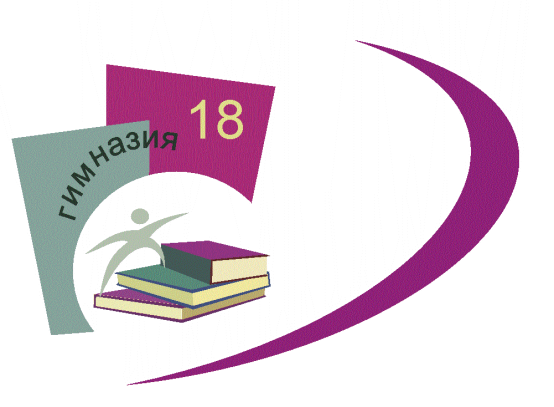 Приложение 1.11.АДАПТИРОВАННОЙ ОСНОВНОЙ ОБЩЕОБРАЗОВАТЕЛЬНОЙ ПРОГРАММЕ НАЧАЛЬНОГО ОБЩЕГО ОБРАЗОВАНИЯОБУЧАЮЩИХСЯ С ЗАДЕРЖКОЙ ПСИХИЧЕСКОГО РАЗВИТИЯПО ВАРИАНТУ 7.2 утвержденной приказом директора МАОУ гимназии № 18 от 31.03.2021. № 205№ п/пТема программыКоличество часовДавайте познакомимся!Давайте познакомимся!2  часа1Как работать с учебником. Я и мои друзья. Материалы и инструменты. Организация рабочего места.12Что такое технология.Человек и земля.16 часов3Природный материал. Аппликация из листьев.14Пластилин. Аппликация из пластилина «Ромашковая поляна».15Пластилин. Мудрая сова.16Растения. Заготовка семян.17Растения. Проект «Осенний урожай». Овощи из пластилина.18Бумага. Закладка из бумаги.19Насекомые. Пчелы и соты.110Дикие животные. Проект «Дикие животные». Коллаж «Дикие животные». Домашние животные. Коллаж «Котенок».111Новый год. Проект «Украшаем класс к Новому году".  "Украшение на елку", "Украшение на окно".112Такие разные дома. Домик из веток.113Посуда. Проект «Чайный сервиз». Чашка, чайник, сахарница.114Свет в доме. Торшер.115Мебель. Стул.116Одежда. Ткань. Нитки. Кукла из ниток.117Учимся шить. Закладка с вышивкой. Медвежонок.118Передвижение по земле. Тачка.1Человек и вода.Человек и вода.3 часа19Вода в жизни человека. Вода в жизни растений. Проращивание семян. Уход за комнатными растениями.120Питьевая вода. Колодец.121Передвижение по воде. Проект: «Речной флот». Кораблик из бумаги. Плот.1Человек и воздух.Человек и воздух.3 час22Использование ветра. Вертушка. 123Полеты птиц. Попугай. 124Полеты человека. Самолет. Парашют.1Человек и информацияЧеловек и информация2 час25Способы общения. 126Компьютер.1Итого:Итого:26 часов№ п/пТема программыКоличество часовДавайте познакомимся!Давайте познакомимся!1 час1Здравствуй, дорогой друг. Как работать с учебником.1Человек и земля.Человек и земля.24 часа2Земледелие. Практическая работа № 1 «Выращивание лука».13Посуда. Изделие: «Корзина с цветами»14«Семейка грибов на поляне». Практическая работа № 2: «Съедобные и несъедобные грибы». «Плоды лесные и садовые».15Посуда. Изделие: «Игрушка из теста».16Проект: «Праздничный стол»17Народные промыслы. Изделие: «Золотая хохлома».18Народные промыслы. Изделие: «Городецкая роспись»19Народные промыслы. Изделие: «Дымковская игрушка»110Народные промыслы. Изделие: «Матрешка»111Народные промыслы. Изделие: «Деревня»112Домашние животные и птицы. Изделие: «Лошадка». Практическая работа № 3: «Домашние животные».113Домашние животные и птицы. Изделие: «Курочка из крупы».114Проект «Деревенский двор"115Новый год. Изделия: «Елочные игрушки из яиц».116 Строительство. Изделие: «Изба» (или «Крепость»)117В доме. Изделие: «Домовой». Практическая работа № 4: «Наш дом118Проект: убранство избы. Изделие:«Русская печь»119В доме. Изделие: "Коврик»120В доме. Изделие: "Стол и скамья»121Народный костюм. Изделие: «Русская красавица»122Народный костюм. Изделие: «Костюмы Ани и Вани».123Работа с ткаными материалами. Шитье. Изделие: «Кошелек»124Виды швов и стежков для вышивания. Изделия: «Тамбурные стежки», «Салфетка"125Виды швов и стежков для вышивания. Изделия: «Тамбурные стежки», «Салфетка"1Человек и вода.Человек и вода.3 часа26 Рыболовство. Изонить. Изделие: композиция «Золотая рыбка»127Проект «Аквариум». Изделие: «Аквариум»128Работа с бумагой и волокнистыми материалами. Изделие: «Русалка»1Человек и воздух.Человек и воздух.3 часа29Птица счастья. Изделие: «Птица счастья».130Использование ветра. Изделие: «Ветряная мельница»131Использование ветра. Работа с фольгой. Изделие: «Флюгер»1Человек и информацияЧеловек и информация3 часа32Книгопечатание. Изделие: «Книжка-ширма»133Поиск информации в Интернете. Способы поиска информации. Практическая работа № 5: «Ищем информацию в Интернете».134Конференция для обучающихся. «Что я узнал во 2 классе?»1Итого:Итого:34№ п/пТема программыКоличество часовДавайте познакомимся!Давайте познакомимся!1 час1Здравствуй, дорогой! Как работать с учебником. Путешествие по городу.1Человек и земля.Человек и земля.21 час2Архитектура. Изделие: «Дом»13Городские постройки. Изделие: «Телебашня"14Парк. Изделие: «Городской парк»15Проект «Детская площадка». Изделия: «Качалка», «Песочница», «Игровой комплекс», «Качели»16Проект «Детская площадка». Изделия: «Качалка», «Песочница», «Игровой комплекс», «Качели»17Ателье мод. Одежда. Пряжа и ткани. Практическая работа №1: «Коллекция тканей»18Ателье мод. Одежда. Пряжа и ткани.19Изготовление тканей. Изделие: «Гобелен»110Вязание. Изделие: «Воздушные петли»111     Одежда для карнавала. Изделия: «Кавалер», «Дама"112Бисероплетение. Изделия: «Браслетики» Практическая работа №2: «Кроссворд «Ателье мод»113Кафе. Изделие: «Весы». Практическая работа №3: «Тест «Кухонные принадлежности"114Фруктовый завтрак. Изделие: «Солнышко в тарелке». Практическая работа №4: «Таблица «Стоимость завтрака»115Колпачок-цыпленок. Изделие: «Колпачок-цыпленок»116 Бутерброды. Изделие: «Радуга на шпажке»117Салфетница. Изделия: «Салфетница», «Способы складывания салфеток»118 Магазин подарков. Изделие: «Соленое тесто», «Брелок для ключей»119Золотистая соломка. Изделие: «Золотистая соломка»120 Упаковка подарков. Изделие: «Упаковка подарков»121Автомастерская. Изделие: «Фургон «Мороженое"122Грузовик. Изделия: «Грузовик», «Автомобиль». Практическая работа №5: «Человек и земля»1Человек и вода.Человек и вода.423Мосты. Изделие: «Мост»124Водный транспорт. Проект: «Водный транспорт». Изделия: «Яхта», «Баржа» (по выбору учителя)125Океанариум. Проект: «Океанариум». Практическая работа №6: «Мягкая игрушка». Изделие: «Осьминоги и рыбки»126Фонтаны. Изделие: «Фонтан». Практическая работа №7: «Человек и вода»1Человек и воздух.327Зоопарк. Изделие: «Птицы». Практическая работа №8: «Тест «Условные обозначения техники оригами»128Вертолетная площадка. Изделие: «Вертолет «Муха»129Воздушный шар. Изделие: «Воздушный шар». Практическая работа №9: «Человек и воздух». 1Человек и информацияЧеловек и информация530Переплетная мастерская. Изделие: «Переплетные работы»131Почта. Изделие: «Заполняем бланк»132Кукольный театр. Проект: «Кукольный театр»133Кукольный театр. Проект: «Кукольный театр»134Афиша. Изделие: «Афиша»1Итого:Итого:34№ п/пТема программыКоличество часовЗдравствуй, дорогой друг!Здравствуй, дорогой друг!11Как работать с учебником1Человек и земля.212Вагоностроительный завод. Изделие «Ходовая часть вагона (Тележка)»; Пассажирский вагон, Изделие: «Цистерна. Сборка вагона». 13Вагоностроительный завод. Изделие «Ходовая часть вагона (Тележка)»; Пассажирский вагон, Изделие: «Цистерна. Сборка вагона».14Полезные ископаемые. Изделие: «Буровая вышка»15Полезные ископаемые. Изделие: «Малахитовая шкатулка»16Автомобильный завод. Изделие: «КамАЗ», «Кузов грузовика. Сборка самосвала»17Автомобильный завод. Изделие: «КамАЗ», «Кузов грузовика. Сборка самосвала»18Монетный двор. Изделие: «Стороны медали».19Монетный двор. Изделие: «Медаль».110Фаянсовый завод. Изделие: «Основа для вазы»111Фаянсовый завод. Изделие: «Ваза». Как создается фаянс. 112Швейная фабрика. Изделие: «Прихватка»113Швейная фабрика. Новогодняя игрушка. Изделие: «Птичка» 114Обувная фабрика. Изделие: «Модель детской летней обуви».115Обувная фабрика. Изделие: «Модель детской летней обуви».116Деревообрабатывающее производство. Технический рисунок лесенки-опоры для растений.117 Деревообрабатывающее производство. Изделие: «Лесенка- опора для растений»118Кондитерская фабрика. Кондитерские изделия. Изделие: Пирожное «Картошка»119Кондитерская фабрика. Изделие: «Шоколадное печенье»120Бытовая техника. Правила эксплуатации электронагревательных приборов. Изделие: «Настольная лампа»121Бытовая техника. Изделие: «Абажур. Сборка настольной лампы»122Тепличное хозяйство. Изделие: «Цветы для школьной клумбы»1Человек и водаЧеловек и вода323Водоканал. Изделие: «Фильтр для очистки воды»  124Порт. Технический рисунок канатной лестницы. Изделие: «Канатная лестница».125Порт. Изделие: «Браслет»1Человек и воздух.Человек и воздух.326Самолетостроение и ракетостроение. Изделие: «Самолет»127Самолетостроение и ракетостроение. Изделие: «Ракета-носитель»128Самолетостроение и ракетостроение. Изделие: «Воздушный змей»1Человек и информация629Издательское дело. Элементы книги.130Издательское дело. Изделие: «Титульный лист».131Издательское дело. Изделие: «Содержание»132Издательское дело. Изделие: Книга «Дневник путешественника».133Издательское дело. Изделие: Книга «Дневник путешественника».134Издательское дело. Изделие: Книга «Дневник путешественника». Итоговый урок.1Итого:Итого:34